Publicado en San Sebastián el 08/01/2024 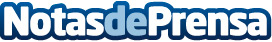 Eva Bilbao enfermera, fundadora de Biziraun: "El estigma de la muerte por suicidio en nuestra sociedad no facilita el proceso de duelo en las familias""Me gustaría que la muerte por suicidio tuviera la misma consideración social que el resto de muertes inesperadas como, por ejemplo, los accidentes de tráfico, un ictus o un infarto. Lamentablemente, la muerte por suicidio tiene un estigma muy arraigado en la sociedad desde tiempos muy pasados que no facilita el correcto desarrollo del proceso de este tipo de duelos en las familias", subraya Eva BlbaoDatos de contacto:COEGI ComunicaciónCOEGI Comunicación943223750Nota de prensa publicada en: https://www.notasdeprensa.es/eva-bilbao-enfermera-fundadora-de-biziraun-el Categorias: Nacional Medicina País Vasco Psicología Servicios médicos http://www.notasdeprensa.es